Examining effectiveness of IPE passport: Are Creighton Grads Ready to Lead?	Colleen Spellman, OTD, OTR/L, Occupational Therapy Department, School of Pharmacy & Health Professions, Principal InvestigatorJennifer Jessen, EdD, RN, CNOR, College of Nursing & CIPER, Co-Investigator
 Abstract:Interprofessional education (IPE) activities are required learning for health profession degrees at Creighton University. The Center for Interprofessional Practice, Education, and Research (CIPER) oversees these programs and student progression to graduation.  The course, IPE 001 Passport, offers a variety of interprofessional learning activities for degree seeking students. Learning objectives for Passport activities are to introduce and facilitate the understanding of various health professions’ roles and responsibilities, foster improved communication and collaboration between health care professionals, as well as to promote better patient and practitioner outcomes in the community served. From summer 2020 to spring 2021, CIPER facilitated 92 Passport activities with 650 students completing the Passport course. This project aims to examine the experiences of the Creighton IPE Passport alumni immediately following graduation through 6 months as a professional in their career. Using a focus group, researchers will examine how graduates feel the Passport activities prepared them to contribute to their IPE team. Discussions will center on the strengths and challenges of their experiences in Passport activities and inform the work of CIPER in efforts to ensure Creighton graduates feel prepared to collaborate with the interprofessional health care team.  2022-2023 CFE Faculty Development Grant 
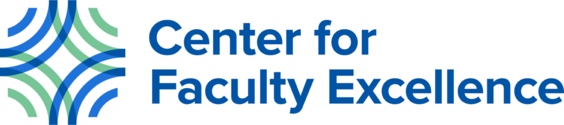 